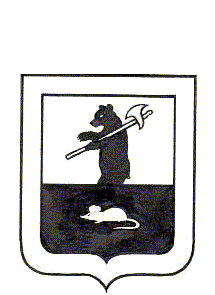 Муниципальный Совет городского поселения Мышкин	РЕШЕНИЕ	Об утверждении Дополнительного соглашения № 12 к Соглашению о передаче осуществления части полномочий по решению вопросов местного значения от органов местного самоуправления городского поселения Мышкин органам местного самоуправления Мышкинского муниципального района на 2015-2017 годыПринято Муниципальным Советом городского поселения Мышкин	  «22» декабря 2016 года           В соответствии с Федеральным законом от 06.10.2003 года № 131-ФЗ «Об общих принципах  организации местного самоуправления в Российской Федерации», Уставом городского поселения Мышкин,             Муниципальный Совет городского поселения Мышкин РЕШИЛ:      1. Утвердить прилагаемое Дополнительное соглашение № 12 к Соглашению о передаче осуществления части полномочий по решению вопросов местного значения  от органов местного самоуправления городского поселения Мышкин  органам местного  самоуправления  Мышкинского муниципального района на 2015-2017 годы, утвержденному решением Муниципального Совета городского поселения Мышкин от 29.12.2014 года № 20 и решением Собрания депутатов Мышкинского муниципального  района от 29.12.2014 года   № 72.     2. Контроль за исполнением решения возложить на постоянную комиссию  по социальной политике и вопросам местного самоуправления Муниципального Совета городского поселения Мышкин (Отвагина Л.Б.).      3. Настоящее  решение вступает в законную  силу с  момента подписания.     4. Опубликовать настоящее решение в газете «Волжские Зори». Глава городского                                        Председатель Муниципального поселения Мышкин                  	Совета городского поселения Мышкин______________Е. В. Петров                      _________________ Р. С. Шувалов«22» декабря 2016 года  №   36               